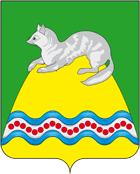 АДМИНИСТРАЦИЯ КРУТОГОРОВСКОГО СЕЛЬСКОГО ПОСЕЛЕНИЯСОБОЛЕВСКОГО МУНИЦИПАЛЬНОГО РАЙОНАКАМЧАТСКОГО КРАЯПОСТАНОВЛЕНИЕАДМИНИСТРАЦИИ  КРУТОГОРОВСКОГО СЕЛЬСКОГО ПОСЕЛЕНИЯот  «11 »  января  2020 г. № 2п. Крутогоровский, Соболевский район      Руководствуется Конституцией РФ, Кодексом Российской Федерации об административных правонарушениях, законом Камчатского края о внесении изменений в Закон Камчатского края «Об административных правонарушениях» принят законодательным собранием Камчатского края 24 мая 2011 года, Закон Камчатского края от 19 декабря . N 209 "Об административных правонарушениях" (принят Законодательным Собранием Камчатского края 9 декабря .) другим законодательством Российской Федерации и Камчатского края, настоящим положением. АДМИНИСТРАЦИЯ   ПОСТАНОВЛЯЕТ:Постановление администрации Крутогоровского сельского поселения от 15.01.2018 № 6 «Об изменении состава административной комиссии Крутогоровского сельского поселения », признать утратившим силу.Утвердить состав административной комиссии при администрации  Крутогоровского сельского поселения , согласно приложения 1.Контроль за исполнением постановления  оставляю за собой.ИО Главы администрацииКрутогоровского сельского поселения                                                          Н.В. Карпенко                                                                                                             Приложение 1 к постановлению администрации Крутогоровского  сельского поселения  От 11.01.2020 № 2Состав административной комиссии при администрации Крутогоровского сельского поселения Соболевского муниципального района Камчатского края Председатель комиссии: Члены комиссии:Об утверждении состава административной комиссии  при администрации  Крутогоровского сельского поселения "Глава Крутогоровского сельского поселенияЗаместитель председателя комиссии:Овчаренко Галина НиколаевнаЗаведующая МКУК « Библиотека п. Крутогоровский»Секретарь комиссииОрлова Евгения Анатольевна  Заместитель  Главы Крутогоровского сельского поселенияСтрунина Анастасия Владимировна  Депутат  Собрания депутатов Крутогоровского  сельского поселенияДен Михаил АлександровичДепутат  Собрания депутатов Крутогоровского  сельского поселения Струнина Лидия ВладимировнаУчитель Крутогоровской средней школы Ким Нелли ТихоновнаКонтролер – кассир АО «Крутогоровского Энергоузла»Антонова Ольга Вячеславовна